Министерство общего и профессионального образования Свердловской областиМуниципальное управление образования городского округа КраснотурьинскМуниципальное бюджетное учреждение дополнительного образования  «Станция юных натуралистов»ДТО «Эколог-исследователь»Всероссийский конкурс юных исследователей окружающей средыноминация «Экологический мониторинг»«Изучение перехода токсикантов из почвы в растения»                                                                  Автор: Крутикова Полина, 11 класс                                                                Руководитель:                                                                                 Давлятшина Нина Ивановна,                         ПДО ВКК2019 годСодержаниеРабота направлена на изучение безопасного применения выращенных в домашних условиях лекарственных растений. Санитарный контроль, осуществляемый  Межрегиональным комитетом по охране природы, лишь фиксирует степень загрязнения почвы. Вокруг Краснотурьинска и многих других городов максимальное  содержание  валового фтора превышает региональный средний уровень в 4-10 раз. По данным 2007 года в почвах Краснотурьинска превышены нормы содержания в почве кадмия, марганца, меди, свинца и цинка. Зафиксировано 32 ПДК  по свинцу при среднем значении 31 единица [10]. В Краснотурьинске обнаружено загрязнение почв подвижными формами тяжелых металлов [8].  Предполагаем, что данная ситуация может негативно влиять на растения, выращиваемые на данной территории, а почва, взятая для выращивания лекарственных растений окажется не безопасной.    Гипотеза: Считаем, что существует взаимосвязь между степенью загрязнения почвы и содержанием токсикантов в зеленой части лекарственных растений, что вызовет опасность их использования. Актуальность обусловлена переходом токсикантов почвы в растения. Это подтверждается результатами обследования почв, которые учитывают в  прогнозе степень их опасности для здоровья. Цель работы – выяснение, какие из токсичных веществ почвы обнаруживаются в листовой части опытных образцов растений, выращенных на почве, взятой из сада и теплицы и купленной в магазине. Задачи:Проанализировать научные сведения о влиянии токсичности почвы на растения;Опытным путем определить фитотоксичность трех почвенных образцов при помощи кресс-салата;Определить кислотность почвы для анализа подвижности тяжелых металлов;Провести спектральный анализ листовых пластинок крассулы, выращенной на трех видах почвы для выяснения наличия  ионов металлов;  Выяснить, существует ли взаимосвязь  между загрязнением почвы и качеством домашних лекарственных растений.Считаем, что практическая значимость исследования в том, что мы можем рекомендовать, на какой почве безопаснее выращивать лекарственные растения в домашних условиях. Результаты работы опубликованы в СМИ,  доложены на научно-практической конференции города и Походяшинских чтениях. 1. Теоретическая частьПо сведениям литературных источников «в сложной системе «почва-растения-животные-человек» почва является первым звеном пищевой цепочки, по которой элементы поступают в организм человека. [3] Буферные свойства почвы не безграничны.  Например, на нейтральных почвах растения поглощают только около 1% поступившего кадмия, но на кислых (рН 4-5), поглощение увеличивается в 5-7 раз. Приоритетными загрязнителями области и Краснотурьинска являются Си, Cd, Pb, Zn, Ni, Co, Mn. Поэтому существует реальная опасность потребления загрязнённой растительной продукции. Растения сами борются с токсикантами, разрушая яды до более простых веществ и выводя их. Активность накопления веществ характеризуется коэффициентом биологического поглощения (КБП). Но крассула может накапливать мышьяк [9]. В нашей работе мы планируем использовать метод спектрального анализа, как наиболее информативный и точный. Накопление растениями избыточных количеств элементов токсикантов – это показатель содержания тяжёлых металлов (ТМ) в почвах. Элементы токсиканты могут накапливаться в растениях при невысоком содержании элемента в почвах, но при их высокой подвижности. Немаловажным фактором в этом процессе являются и видовые различия культур в аккумуляции элементов токсикантов. Процесс проникновения ТМ из почвы в растение сводится к преодолению внутренних барьеров растительного организма, его физиологических и биохимических механизмов самозащиты. Установленные закономерности поглощения и накопления ТМ лекарственными растениями в конкретных почвенно-климатических условиях имеет практическое значение для получения экологически безопасной продукции [11]. 2. Практическая  часть2.1. Методы и методикаВ работе использованы основные методы исследования: аналитический и экспериментальный. В ходе экспериментов использованы растения кресс-салата, крассулы и овса. Они выращивались на трёх видах почвы: тепличной, «микрогрядка» и лесной.Применялись методы биоиндикационные, физико-химические и метод спектрального анализа. Механический  состав почвы определяли по методу Н.А. Качинского.  Впервые опробовали методику  «воздействия токсикантов на растения «in vivo» (Методические указания к лабораторно-практическим занятиям) [6]. Фитотоксичность определяли, высевая кресс салат в анализируемую почву и в чашки Петри. Кислотность почвы определяли комплект-тестом. Спектральный анализ почвы и листьев крассулы на содержание мышьяка, меди и железа  проводился в лаборатории Золота Северного Урала на растениях, выращенных в течение полугода на трех видах почвы: микрогрядка (купленная в магазине), тепличная (СЮН) и лесная (район М. Шахты). Благодарим специалиста Максимова Геннадия Леонидовича, проводившего анализ. 2.2. Результаты исследования2.2.1. Опыт in vivo Влияние раствора меди на характер повреждений побегов овса in vivo представлено в таблице 1 Таблица 1  Опыт показал, что чем больше кислотность почвы, тем большие повреждения получили побеги. 2.2.2. Анализ механического свойства почвы, её кислотности и фитотоксичности в ходе транслокации токсикантовПредсказать возможность транслокации ТМ в системе почва-растение задача первостепенная [7]. Её можно определить, изучив фитотоксичность почвы. Результаты фитотоксичности, определённые двумя методами сравнимы. Лучшие свойства почвы оказались у купленной в магазине торфяной почвы, обогащённой питательными веществами (образец 2). Будем учитывать данный показатель среди комплекса факторов, влияющих на переход ТМ из почвы в растения. Полученные данные свидетельствуют о том, что накопление ТМ зависит не только от видов растений, но и от типов почв, на которых они выращиваются. Почвы, обладающие большей поглотительной способностью, более прочно удерживают ТМ. Поэтому изучаем почвы на кислотность и механический состав.Анализ почвы для выращивания крассулы и дальнейшего анализа перехода ТМ из почвы в растениетаблица 2Результаты фитотоксичности, определённые двумя методами сравнимы. Лучшие свойства почвы оказались у купленной в магазине торфяной почвы, обогащённой питательными веществами (образец 2). Будем учитывать данный показатель среди комплекса факторов, влияющих на переход ТМ из почвы в растения. На основании полученных результатов можем предположить, что для  выращивания крассулы лучше подойдёт почва «Микрогрядка», потому что она рыхлая и легкая, богатая питательными веществами, слабокислая. Следующей в рейтинге будет тепличная нейтральная почва, средний суглинок, богатая питанием. Если анализировать кислотность почвы, которая отражается на подвижности тяжелых металлов, то рейтинг изменится и будет таким: тепличная, микрогрядка, лесная.     Наши утверждения основаны на сведениях о подвижности ТМ в зависимости от кислотности почвы (приложение 1).
        В кислой среде (лесная почва), где pH менее 5,5, а именно 3,9 окажутся подвижны стронций, барий, медь, цинк, кадмий, ртуть. Спектральный анализ будет проведён на медь. В слабокислой или нейтральной среде (микрогрядка и тепличная почва), где рН 5,5-7,5  будут подвижны: цинк, вольфрам, мышьяк, сера. Анализ будет проведён на мышьяк. Поэтому, предполагаем, что на почвах с разной кислотностью будет происходить биоаккамуляция наиболее подвижных катионов в тканях растений. Спектральный анализ поможет нам выявить токсиканты в крассуле.2.2.3. Спектральный анализ почвы и листьев растения крассулы на содержание мышьяка, меди и железаВыбор растения для изучения методом спектрального анализа не случаен, так как мы используем его как лекарственное растение, но способно накапливать мышьяк.  Чтобы узнать количество токсикантов в растениях, самый  эффективный метод сделать спектральный анализ.  На основе спектрального анализа, мы узнали, что валовое содержание ПДК меди в почве – 55 мг/кг. По результатам спектрального анализа, в образце 1 (почве, взятой из теплицы)  содержание меди 20 мг/кг, что не превышает ПДК. В образце почвы 2 (Микрогрядка) содержание меди – 145 мг/кг, что превышает ПДК в 2,6 раза. В почве №3 – лесной, содержание меди – 65 мг/кг, и это превышает норму в 1,2 раза. Валовое содержание официально допустимого ПДК мышьяка в почве – 2,0 мг/кг. По данным спектрального анализа, во всех образцах почвы обнаружено превышение  в 3,5 до 7 раз (приложение 2).  Для анализа перехода ТМ из почвы в растения мы изучили характеристики почвы. Результаты анализа занесены в таблицу 3.Комплексный анализ перехода тяжелых металлов  из почвы в растения  таблица 3В день мы обычно используем для лечения не больше 0,7 мг. сырья. Поэтому превышение дозы ТМ невозможно.  	 Оценим степень перехода токсикантов из почвы в растения, и объяснить их причину (рис.2-4). Для этого проанализируем переход каждого металла из почвы в растение крассулы. рис 2                                                          рис 3  При переходе железа из почвы в растение наблюдается прямая зависимость от коэффициента фитотоксичности и кислотности. Анализ перехода мышьяка из почвы в растение показал, что минимальный переход зафиксирован в тепличной почве 12,1%, в то время как на лёгкой торфяной почве и почве микрогрядки переход мышьяка составляет 60% и 63,7%. Считаем, что решающую роль играет способность накапливать мышьяк крассулой и самой почвой. Высокие показатели перехода мышьяка в растение на почве микрогрядки и лесной можно также объяснить  увлажнением почвы (прямопропорционально) и трансгенным переносом газообразных соединений от промышленных предприятий (Серовский ферросплавный завод, БАЗ СУАЛ). Известно, что однократная доза мышьяка не может превышать 0,0008 г. В наших растениях данная доза не превышена.  Выявлена закономерность: при максимальном коэффициенте фитотоксичности 2,1 переход меди в растение наибольший (62%)рис. 4ВыводыКонцентрация ионов железа во всех трех образцах почвы высокая: от 12,7 г/кг до 14,8 г/кг. Максимальный переход железа в растение наблюдается на суглинистой почве 5,2% и зависит от степени фитотоксичности и кислотности почвы. Активность накопления ТМ характеризуется коэффициентом биологического поглощения, а для крассулы степень поглощения мышьяка высокая; На лёгкой торфяной почве и почве микрогрядки переход мышьяка составляет 60% и 63,7%.При переходе меди из почвы в растение решающую роль играет коэффициент фитотоксичности почвы. При Кф 2,1 процент перехода составил 62, а при Кф 1,5 – 6,1%;Метод in vivo показал, что чем больше кислотность почвы, тем большие повреждения получили побеги. Данный факт можно объяснить тем, что медь закисляет почву; На основании проведённых исследований можно утверждать, что употребление крассулы как лекарственного сырья безопасно для нашего здоровья;Распределение мышьяка в системе почва-растение зависит от концентрации токсикантов и физико-химических параметров почвы.Фосфорные удобрения содержат в составе мышьяк. Поэтому мы видим продолжение работы в исследовании закономерности его накопления при систематическом внесении даже невысоких доз фосфорных удобрений. Источники информацииАшихмина Т.Я., Школьный экологический мониторинг, изд. Агар, М. 2000 Большаков В.Н., и др., Региональная экология. Е. Сократ, 2000.  Черняев А.М., Урванцев Б.А., Урал и экология, Е., 2000Экологический мониторинг, Методическое пособие, М. 1996Воздействие токсикантов на растения in vivo
http://studopedia.org/12-16115.htmlЗагрязнение, состояние, использование земель в России
http://protown.ru/information/hide/2634.htmlПоведение токсикантов в природных средах и живых организмах. Механизмы действия токсикантов. http://www.myshared.ru/slide/980194/ ПДК ТМ в почве,  http://gidrogel.ru/ecol/hv_met.htm Содержание и распределение элементов токсикантов в почвах и растительной продукции юга Северного Зауралья, Котова Татьяна Викторовна, http://dis.podelise.ru/text/index-90893.html?page=3  Спектральный анализ и его применение, http://www.scienceforum.ru/2015/882/9770 Экологическая оценка влияния фитотоксичности почвы на развитие растений, http://www.dslib.net/ekologia/jekologicheskaja-ocenka-vlijanija-fitotoksichnosti-pochvy-na-razvitie-rastenij.htmlПриложение 1Подвижность микроэлементов в различных почвах в зависимости               от рН почвенного раствора (Экологический мониторинг, Методическое пособие)
Результаты спектрального анализа почвы и листовой части крассулы(данные из лаборатории Золота Северного Урала)                   Приложение 2Приложение 3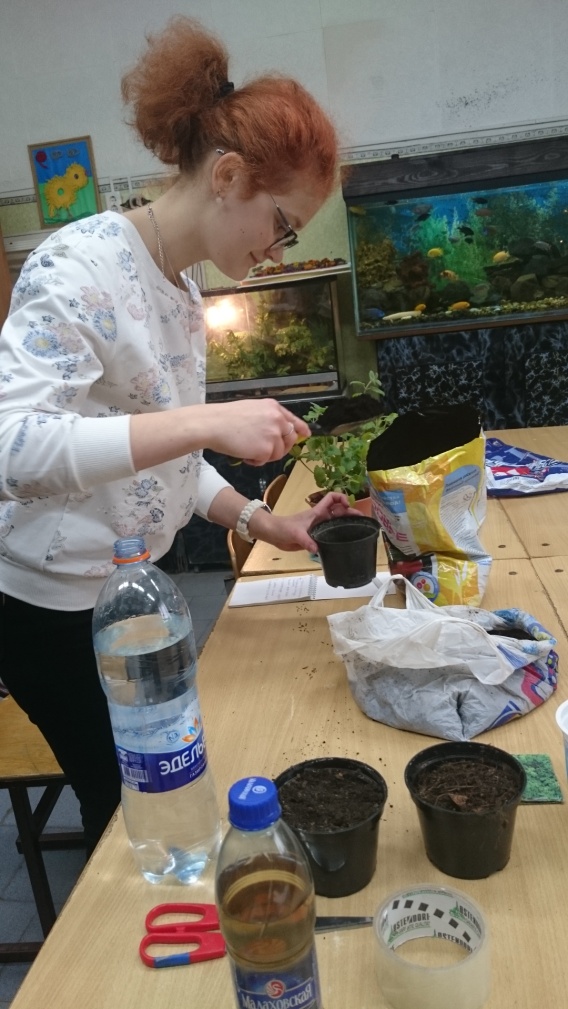 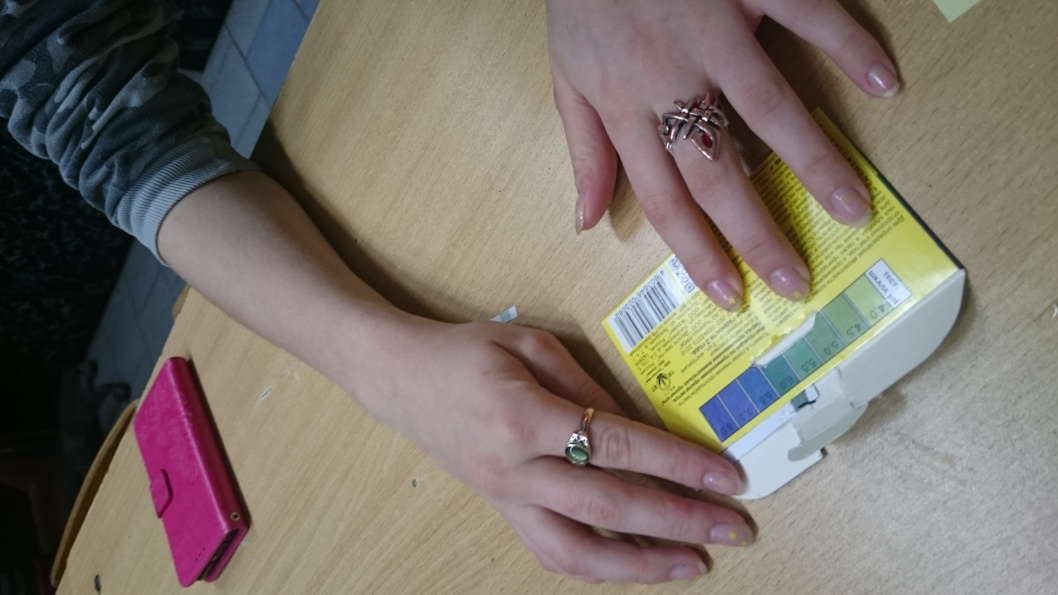 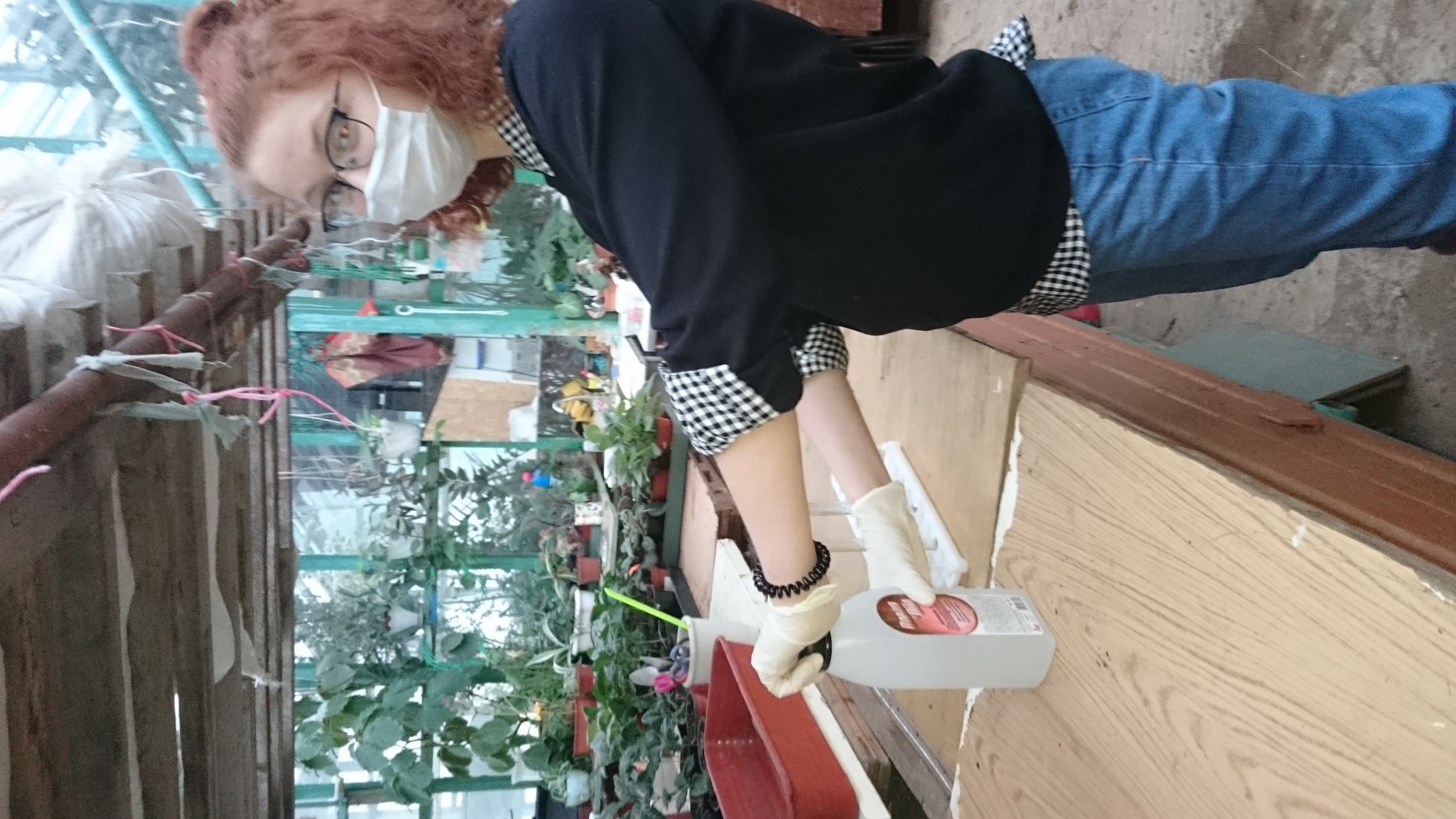 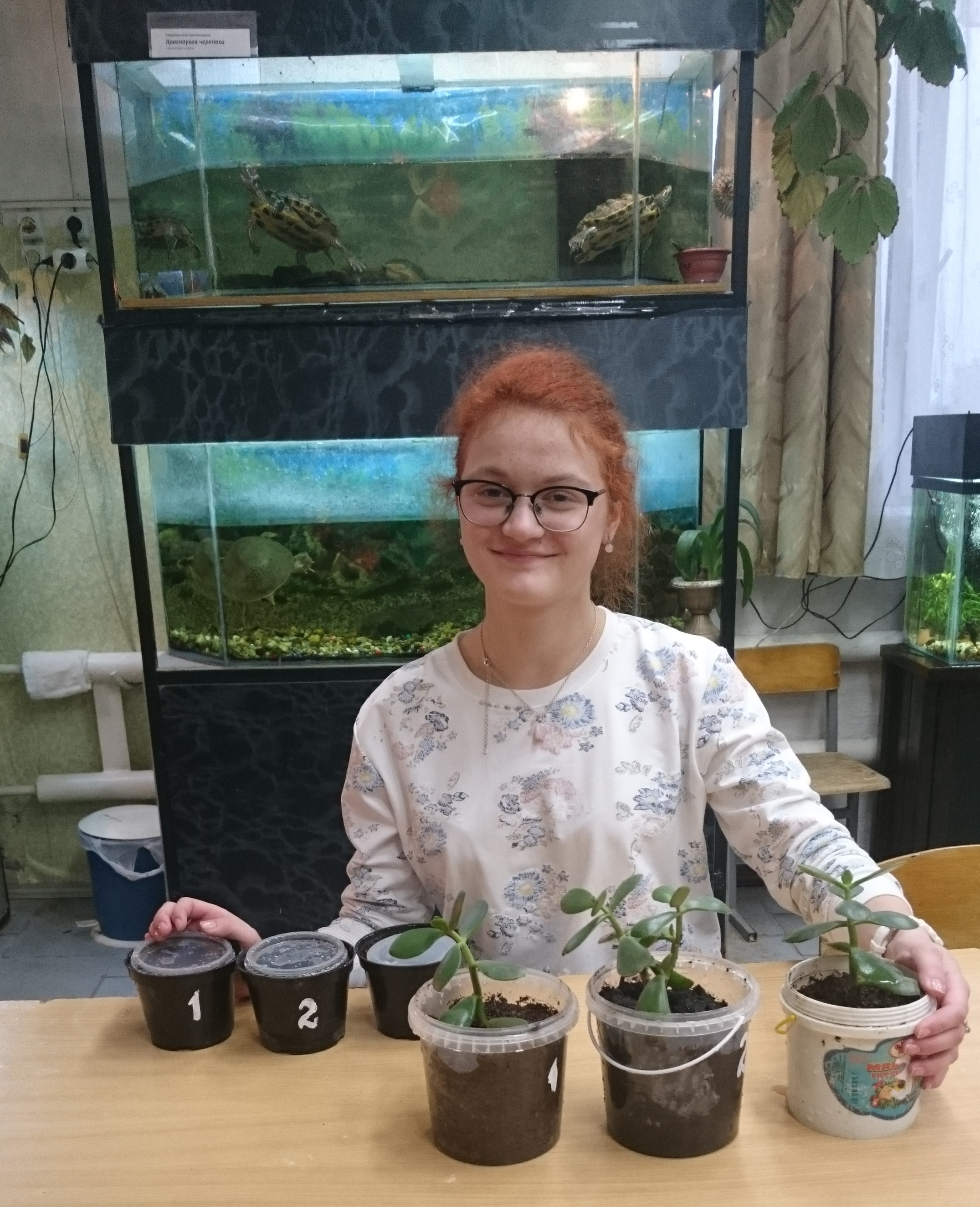 стр.Введение31. Теоретическая часть2. Практическая  часть2.1. Методы и методика4552.2. Результаты исследования2.2.1. Опыт in vivo662.2.2. Анализ механического свойства почвы, её кислотности и фитотоксичности в ходе транслокации токсикантов62.2.3. Спектральный анализ почвы и листьев растения крассулы на содержание мышьяка, меди и железаВыводы810Источники информации10Приложения11-12ВведениеВариант рНГлазомерная оценка повреждений побеговТепличная6,5побеги сохранили окраску, без поврежденийМикрогрядка6.0пожелтение составило 20%Лесная3,935% побегов изменили окраску и завяли№№ п/пмеханический составрНФитотоксичность (непосредственный посев в почву)Фитотоксичность(посев в чашки Петри)1. ТепличнаяСредний суглинок6,51,72,12. МикрогрядкаТорфяная земля, рыхлая и легкая6,01,11,53. Леснаяперегной слабо и средне разрушенный3,91,41,7Контроль11№ образцаФизи- ческие свойства почвыЭлементКфДанные анализа в почве мг/кгpHДанные анализа в растениимг/кг% к почве1 – теплич-наяСуглинокFe2,1127736,5. Подви-жен мышьяк6665,2% 1 – теплич-наяСуглинокAs2,1146,5. Подви-жен мышьяк1,712,1%1 – теплич-наяСуглинокCu2,1206,5. Подви-жен мышьяк12,462%2 – микро-грядкаТорфяная с перегноемFe1,5147986,0.Подви-жен мышьяк2041,4%2 – микро-грядкаТорфяная с перегноемAs1,576,0.Подви-жен мышьяк4,260%2 – микро-грядкаТорфяная с перегноемCu1,51456,0.Подви-жен мышьяк8,86,1%3 – лесная Легкий перегнойFe1,7123483,9.Подвиж-на медь1241%3 – лесная Легкий перегнойAs1,783,9.Подвиж-на медь5,163,7%3 – лесная Легкий перегнойCu1,7653,9.Подвиж-на медь8,112,5%рН почвыСтепень подвижности элементовСтепень подвижности элементовСтепень подвижности элементоврН почвыПрактически неподвиженСлабоподвиженПодвиженПочвы кислые рН<5,5МоPb, Cr, Ni, V, As, Se, Со.Sr, Ва, Cu, Cd, S, Ni, Zn, HgПочвы слабокислые и нейтральные рН 5,5-7,5PbSr, Ва,Cr, NiZn, V, As, SПочвы щелочные и сильнощелочные рН 7,5-9,5Pb, Ва, СоСо, Мо, Hg, Zn, Ag, Sr, Cu, CdМо, V, As, SШифр пробыМеталлРезультат измерений, мг/кг Шифр пробыМеталлРезультат измерений, мг/кг Шифр пробыМеталлРезультат измерений, мг/кг Шифр пробыМеталлРезультат измерений, мг/кг 1 пробаFe666/ 5,2% 1 почваFe127731 пробаFe666/ 5,2% 1 почваFe127731 пробаAs1,7/12,1%1 почваAs141 пробаAs1,7/12,1%1 почваAs141 пробаCu12,4/62%1 почваCu201 пробаCu12,4/62%1 почваCu202 пробаFe204/1,4%2 почваFe147982 пробаFe204/1,4%2 почваFe147982 пробаAs4,2/60%2 почваAs72 пробаAs4,2/60%2 почваAs72 пробаCu8,8/6,1%2 почваCu1452 пробаCu8,8/6,1%2 почваCu1453 пробаFe124/1%3 почваFe123483 пробаFe124/1%3 почваFe123483 пробаAs5,1/63,7% 3 почваAs8,03 пробаAs5,1/63,7% 3 почваAs8,03 пробаCu8,1/12,5%3 почваCu65,0